24 января 2022 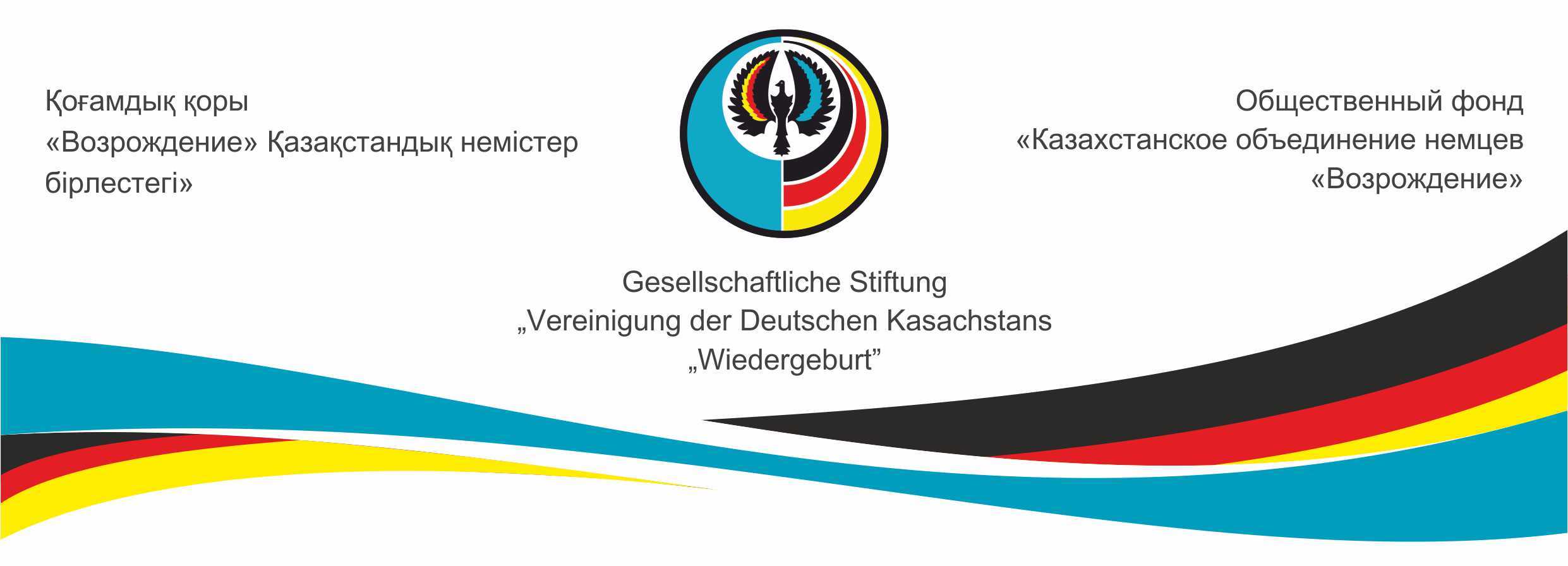 Спецификацияна оказание гостиничных услуг для Общественного фонда «Казахстанского объединения немцев «Возрождение»  и Региональных Объединений. а) Заказчик:Общественный Фонд «Казахстанское объединение немцев «Возрождение».Адрес: Казахстан, г. Нур-Султан, ул. Кенесары 42/1Телефон/электронный адрес/сайт: + 7 7172 42 93 95 /stiftung.wiedergeburt@gmail.com / wiedergeburt.kzb) Информация об электронной процедуре присуждения контракта/заказа: Допустимая подача заявок на участие и предложений: Электронный текстовый документ, заверенный подписью и печатью.с) Тип заказа: услуги по проживанию в г.Нур-Султан.d) Место исполнения: г.Нур-Султанe) Условия оказания услуг: В соответствии с требованиями законодательства Республики Казахстан.В соответствии с запросами представителей ОФ «Возрождение»Все выполняемые работы подлежат согласованию с заказчиком.f) Деление на лоты: Нет g) Период предоставления услуг:Начало выполнения: февраль  2022 г.Завершение выполнения или продолжительность оказания услуг:  декабрь 2022 г., до 31.12.2022г.h) Предоставляемые документы:Организация вправе запросить у Заказчика дополнительную информацию.Для запроса документов необходимо обратиться по электронному адресу: finspezialist@wiedergeburt.kz или по номеру телефона + 7 776 172 75 41Меры по защите конфиденциальной информации: Предоставление конфиденциальности.  Другие меры. i) Требования к коммерческому предложению:Виды номеров, их количество и стоимость;Порядок оплаты и размер комиссий, штрафов;Условия бронирования и перебронированияВозможность отсрочки платежа;Возможный процент изменений стоимости услуг на указанный период;Приложение версии или проекта договора;Налоговая отчетность за период с 2021-2022гг. по форме 100;Справка о наличии/отсутствии задолженности на момент подачи заявки;Срок действия ценового предложения;Специальные предложения (бонусы, скидки) для корпоративных клиентов, клиентов льготных категорий;Закрепление персонала по обработке заявок, запросов;	Наличие положительных рекомендаций и отзывов от потребителей.j) Процедура присужденияРешение о присуждении заказа принимается тендерной комиссией в составе пяти человек. Дата вскрытия Коммерческих предложений: 8 февраля 2022 год, до 12:00.Критерии присуждения, включая оценку при необходимости: участники оцениваются тендерной комиссией по следующим критериям:Благонадежность поставщика, а также полнота и достоверность информации о претенденте (полное наименование, контакты, ссылки на сайты при наличии и т.д.)Стоимость предоставляемых услуг.Корректность, полнота информации предложения (соответствие заявленным требованиям спецификации).Корректность и своевременность подачи предложения (коммерческое предложение предоставлено на официальном бланке организации, заверено подписью руководителя и печатью организации).Наличие презентации, рекомендаций от заказчиков.k) Коммерческие предложения принимаются  до 8 февраля 2022, 12:00. Электронный адрес для отправки предложений  finspezialist@wiedergeburt.kz